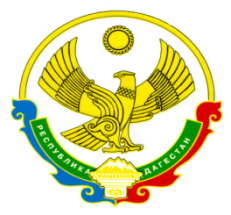 РЕСПУБЛИКА  ДАГЕСТАНМУНИЦИПАЛЬНОЕ ОБРАЗОВАНИЕ «АКУШИНСКИЙ РАЙОН»МУНИЦИПАЛЬНОЕ КАЗЁННОЕ  ОБЩЕОБРАЗОВАТЕЛЬНОЕ УЧРЕЖДЕНИЕ                                                                                                                          « БУТРИНСКАЯ СРЕДНЯЯ ОБЩЕОБРАЗОВАТЕЛЬНАЯ ШКОЛА ИМ. САИДОВА М.Р. »                                                                                                 368291                                                              с.Бутри                                          butriskul@mail.ru                                                                                          Список администрацииМКОУ «Бутринская СОШ им.Саидова М.Р.»  на 2021 – 2022  уч.год.№Фамилия,имя,отчествоДата рожденияПаспортныеданныеДолжностьСтаж Стаж КатегорияПреподаваемыпредметОбразованиеЧто  и  когда окончилСпециальность по диплому Дата Прохождения курсов Дата Прохождения курсовЭлект.адре учителяКлассное руководсствоНаграды,звания и год присвоения и телефоны№Фамилия,имя,отчествоДата рожденияПаспортныеданныеДолжностьПед.ОбщКатегорияПреподаваемыпредметОбразованиеЧто  и  когда окончилСпециальность по дипломуСпец .РуководительЭлект.адре учителяКлассное руководсствоНаграды,звания и год присвоения и телефоныИбрагимов Ибрагим Гасанович18.09.1973  8218102993директор30соотГеограф.Высш.1.ДГПУ  19962 .Институт новых технологий в  образовании  20173.ООО «Центр образовательных технологий «Методика»                                 1.Уч.нач.кл2.Уч.географ3.Менеджер в сфере образования2021ya.ibra-2016@yandex.ru8 92896903982Набиева Айшат Рабадановна03.07.19488201 572751Зам по УВР52соотРодн.        язВысш.1.ДГУ19782.Институт международного развития «Мидл Ист» 2017 г.1.Филолог2.Менеджмент в образовании2017№ 34722013№ 3358956ayshat030748@mail.ruПоч.работ.общего образов8 92853155753Исакова Патимат Магомедовна09.02.19728203 573684  Зам по ВР28перРусс.яз.,  Высш1.ДГПИ19921.Уч-ль русс.яз и лит2.Пед-псих.2018№ 4240педагог          психолог2013№ 40003638veevftd@mail.ru78 9285079465